LES PRONOMS PERSONNELS 3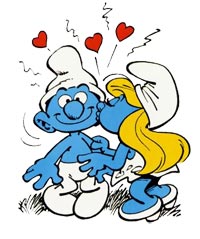 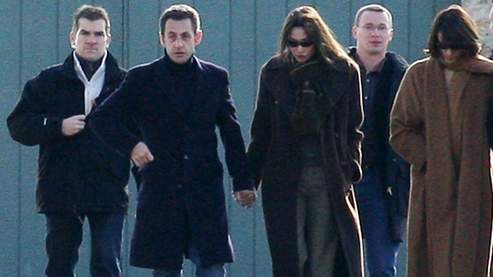 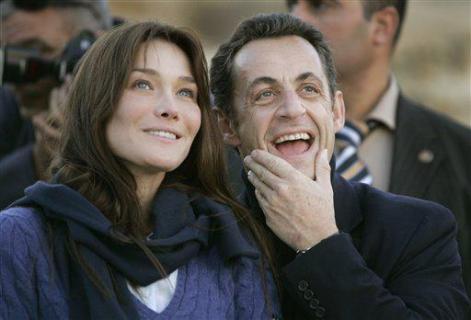 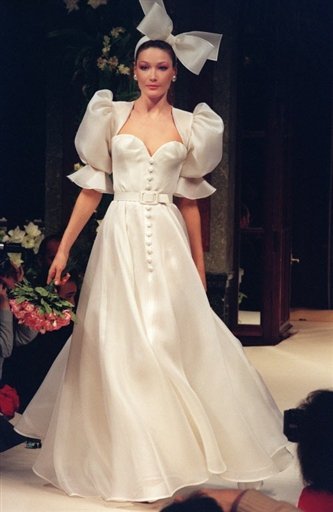 LES PRONOMS PERSONNELS corrigé1jag ser kvinnan – jag ser henne2han hjälper sina vänner – han hjälper dem3kan jag hjälpa er?4kan jag hjälpa dig?5kan ni hjälpa mig?6mig – dig – honom – henne – oss – er -dem7hon ser mig8han ser oss9han förstår oss1jag ser kvinnan – jag ser henneJe vois la femme – je la vois2han hjälper sina vänner – han hjälper demIl aide ses amis – il les aide3kan jag hjälpa er?Je peux vous aider?4kan jag hjälpa dig?Je peux t’aider?5kan ni hjälpa mig?Vous pouvez m’aider?6mig – dig – honom – henne – oss – er -demMe – te – le – la – nous – vous - les7hon ser migElle me voit8han ser ossIl nous voit9han förstår ossIl nous comprend